Nativity WorshipsThe Season After PentecostJune 20, 2021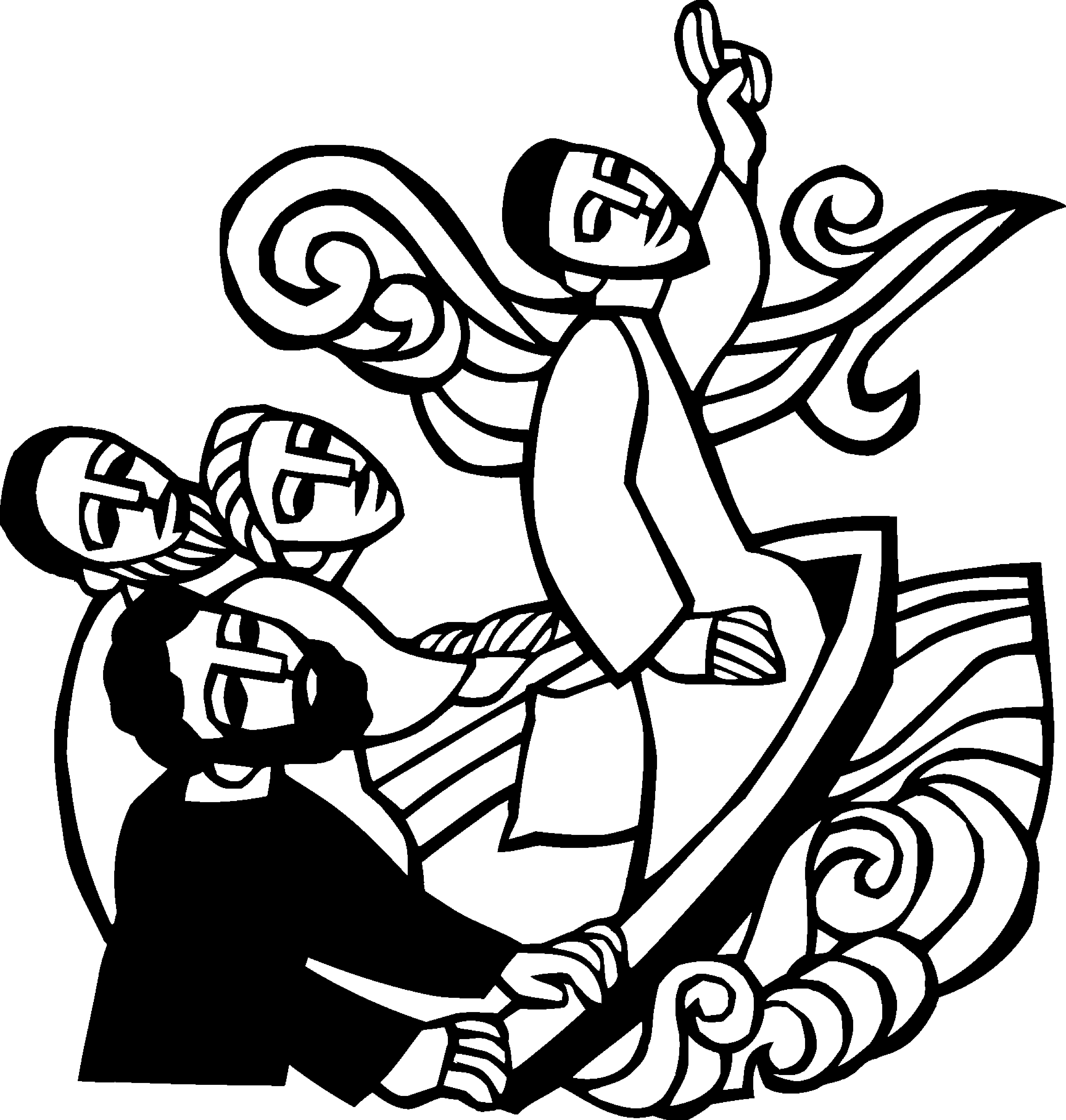 The Rev. Kirsten Snow Spalding, RectorThe Rev. Rebecca Morehouse, DeaconThe Rev. Scott Gambrill Sinclair, Assisting PriestThe Rev. Lynn Oldham Robinett, Assisting Priest333 Ellen DriveSan Rafael, CA 94903www.nativitiyonthehill.org415-479-7023The Word of GodPRELUDEEntrance RiteEntrance Hymn From all that dwell below the skies (Old 100th) (H 380)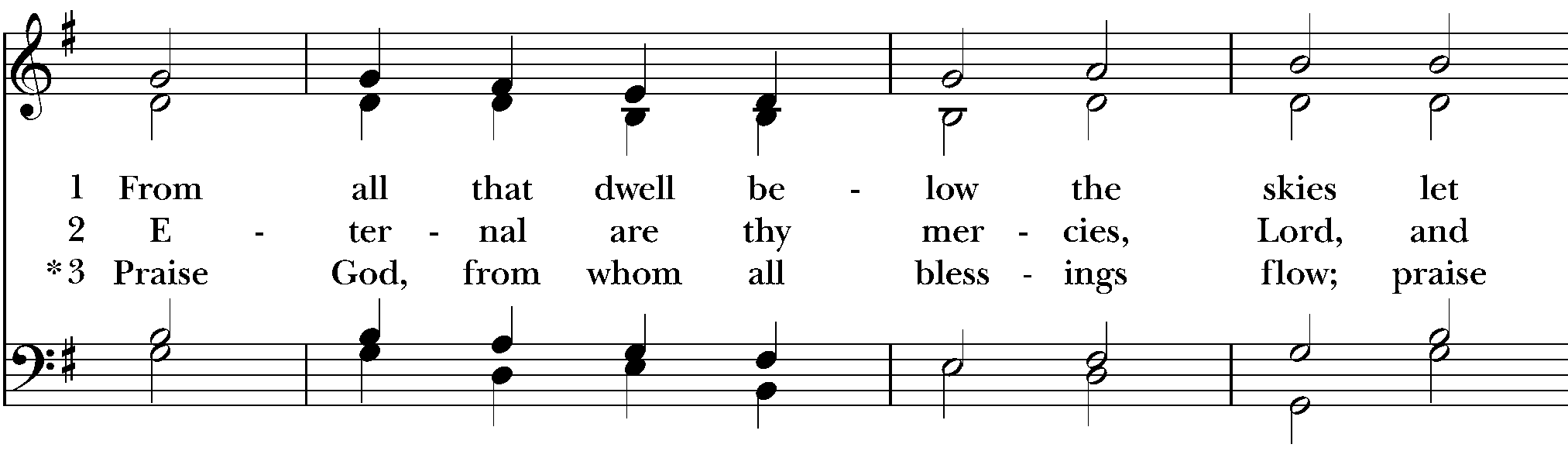 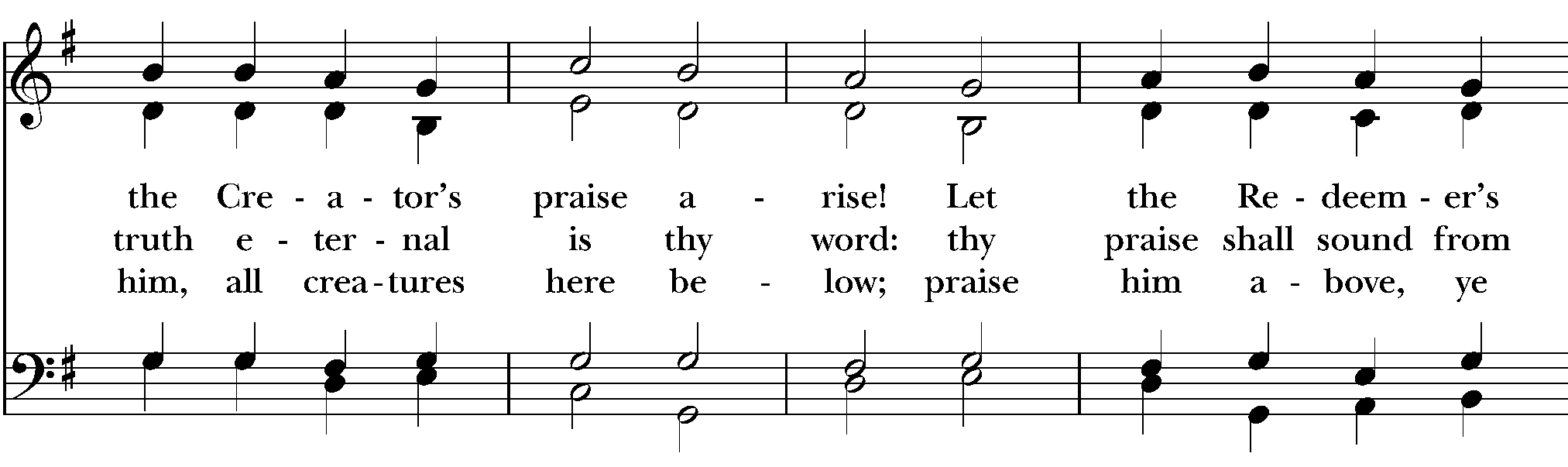 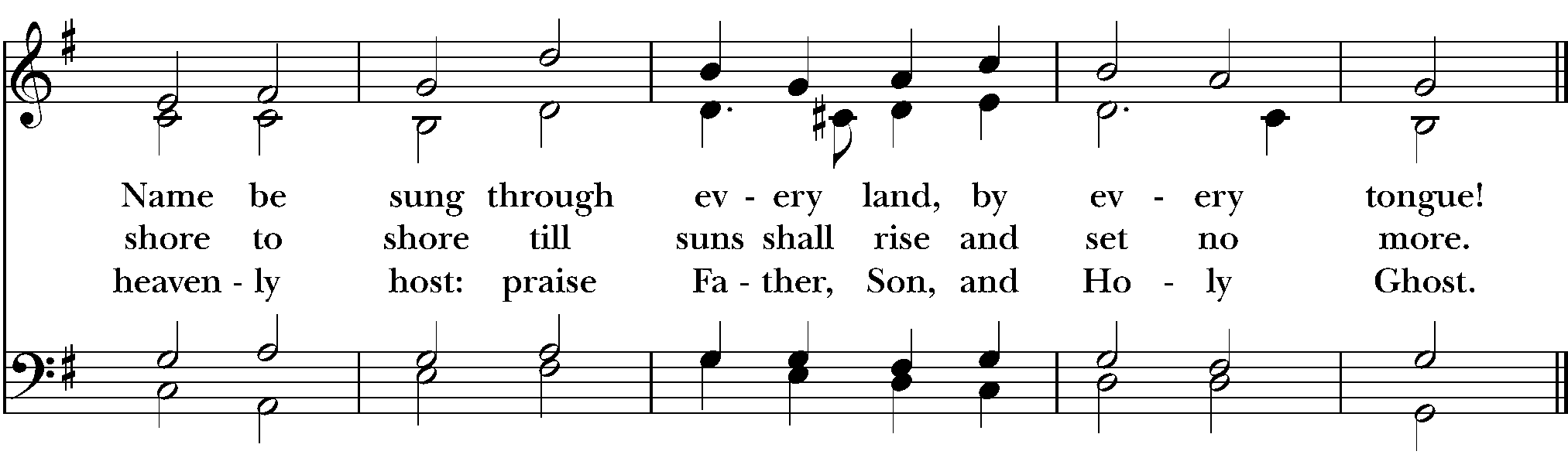 Opening Acclamation (BCP p. 355)The people standing, the Celebrant saysCollect for Purity (BCP p. 355)The Celebrant may sayAlmighty God, to you all hearts are open, all desires known, and from you no secrets are hid: Cleanse the thoughts of our hearts by the inspiration of your Holy Spirit, that we may perfectly love you, and worthily magnify your holy Name; through Christ our Lord. Amen.Opening Anthem or Song of Praise S 277 Glory to God (Canticle 20) (Hurd) (BCP p. 356)The following is sung, all standing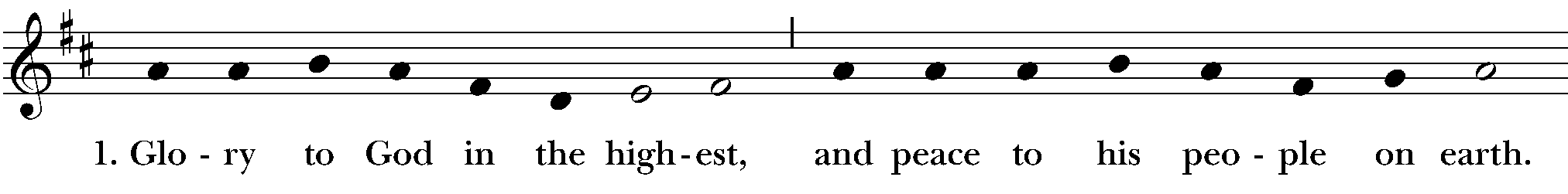 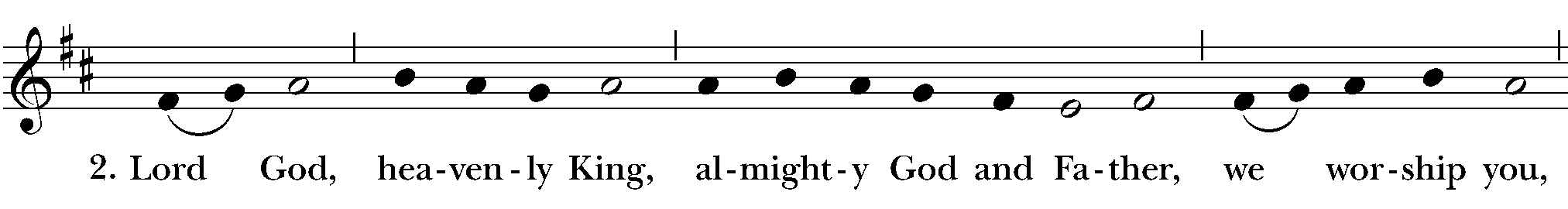 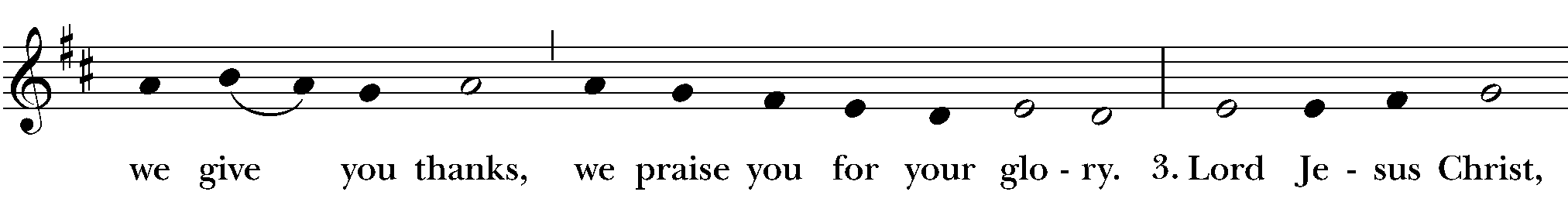 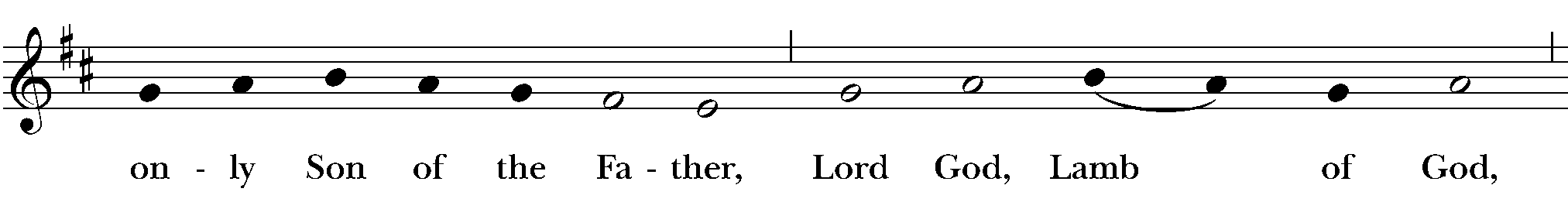 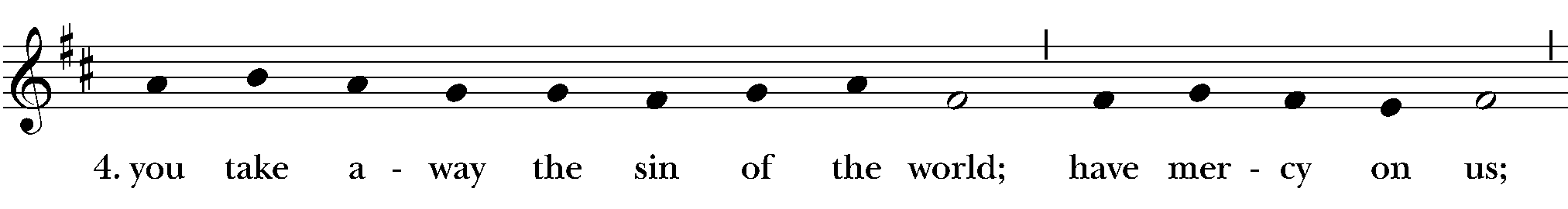 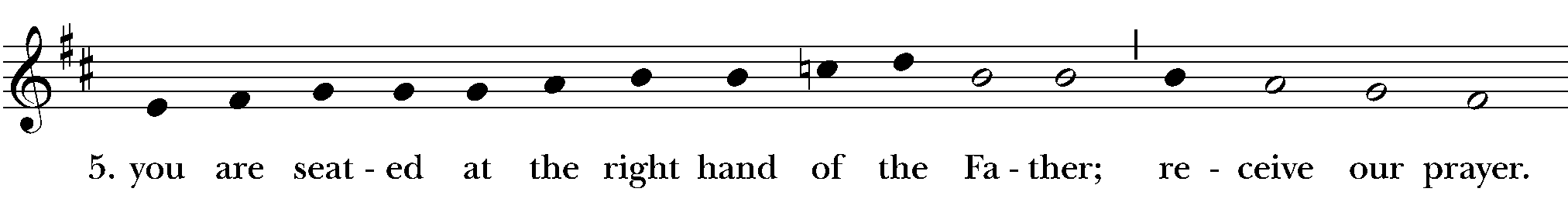 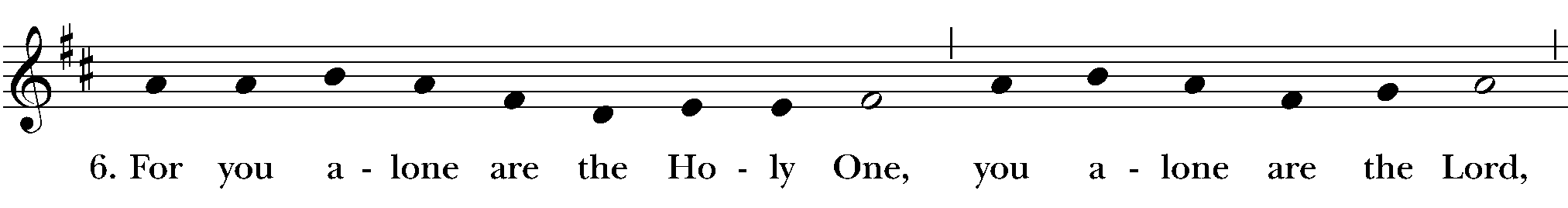 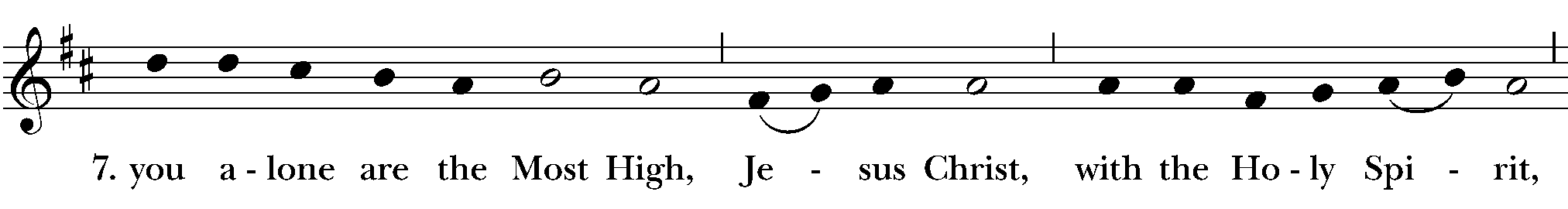 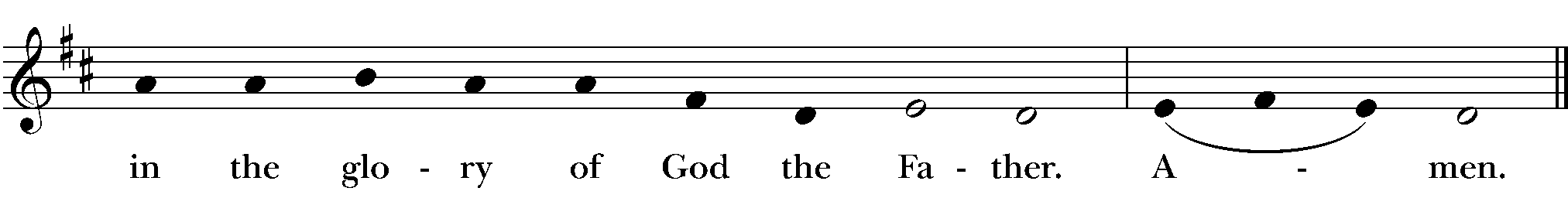 The Collect of the Day (BCP p. 357)O Lord, make us have perpetual love and reverence for your holy Name, for you never fail to help and govern those whom you have set upon the sure foundation of your loving-kindness; through Jesus Christ our Lord, who lives and reigns with you and the Holy Spirit, one God, for ever and ever. Amen.The LessonsFirst Reading: Job 38:1-11The people sit.A Reading from the book of Job.1The Lord answered Job out of the whirlwind:
 2“Who is this that darkens counsel by words without knowledge?
 3Gird up your loins like a man,
  I will question you, and you shall declare to me.

 4“Where were you when I laid the foundation of the earth?
  Tell me, if you have understanding.
 5Who determined its measurements—surely you know!
  Or who stretched the line upon it?
 6On what were its bases sunk,
  or who laid its cornerstone
 7when the morning stars sang together
  and all the heavenly beings shouted for joy?

 8“Or who shut in the sea with doors
  when it burst out from the womb?—
 9when I made the clouds its garment,
  and thick darkness its swaddling band,
 10and prescribed bounds for it,
  and set bars and doors,
 11and said, ‘Thus far shall you come, and no farther,
  and here shall your proud waves be stopped’?”Silence may follow.Psalm: Psalm 107:1-3, 23-32Remain seated. 1Give thanks to the Lord, for he is good, *
  and his mercy endures for ever.
 2Let all those whom the Lord has redeemed proclaim *
  that he redeemed them from the hand of the foe.
 3He gathered them out of the lands; *
  from the east and from the west,
  from the north and from the south.
 23Some went down to the sea in ships *
  and plied their trade in deep waters;
 24They beheld the works of the Lord *
  and his wonders in the deep.
 25Then he spoke, and a stormy wind arose, *
  which tossed high the waves of the sea.
 26They mounted up to the heavens and fell back to the depths; *
  their hearts melted because of their peril.
 27They reeled and staggered like drunkards *
  and were at their wits’ end.
 28Then they cried to the Lord in their trouble, *
  and he delivered them from their distress.
 29He stilled the storm to a whisper *
  and quieted the waves of the sea.
 30Then were they glad because of the calm, *
  and he brought them to the harbor they were bound for.
 31Let them give thanks to the Lord for his mercy *
  and the wonders he does for his children.
 32Let them exalt him in the congregation of the people *
  and praise him in the council of the elders.Second Reading: 2 Corinthians 6:1-13The people sit.A Reading from Paul's Second letter to the Church in Corinth.1As we work together with him, we urge you also not to accept the grace of God in vain. 2For he says, 
 “At an acceptable time I have listened to you,
  and on a day of salvation I have helped you.”
See, now is the acceptable time; see, now is the day of salvation! 3We are putting no obstacle in anyone’s way, so that no fault may be found with our ministry, 4but as servants of God we have commended ourselves in every way: through great endurance, in afflictions, hardships, calamities, 5beatings, imprisonments, riots, labors, sleepless nights, hunger; 6by purity, knowledge, patience, kindness, holiness of spirit, genuine love, 7truthful speech, and the power of God; with the weapons of righteousness for the right hand and for the left; 8in honor and dishonor, in ill repute and good repute. We are treated as impostors, and yet are true; 9as unknown, and yet are well known; as dying, and see—we are alive; as punished, and yet not killed; 10as sorrowful, yet always rejoicing; as poor, yet making many rich; as having nothing, and yet possessing everything.
  11We have spoken frankly to you Corinthians; our heart is wide open to you. 12There is no restriction in our affections, but only in yours. 13In return—I speak as to children—open wide your hearts also.Silence may follow.Sequence Hymn Be thou my vision, O Lord of my heart (Slane) (H 488)All stand.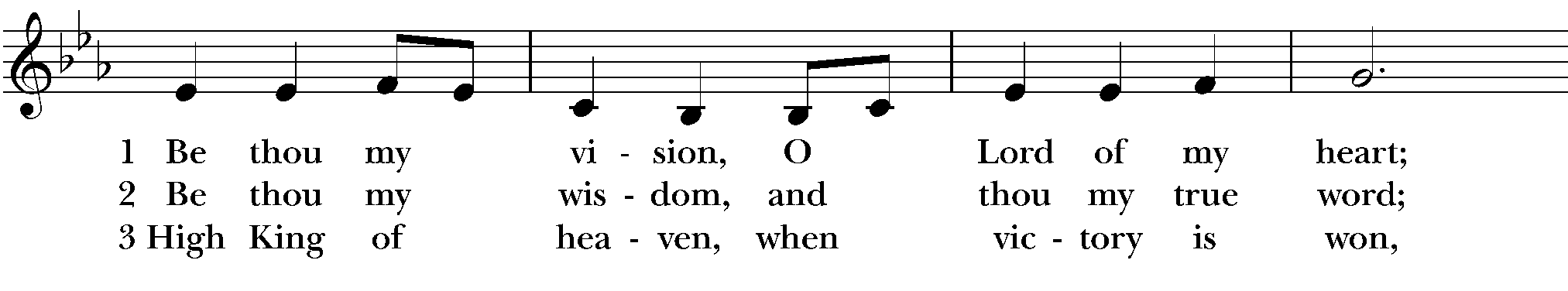 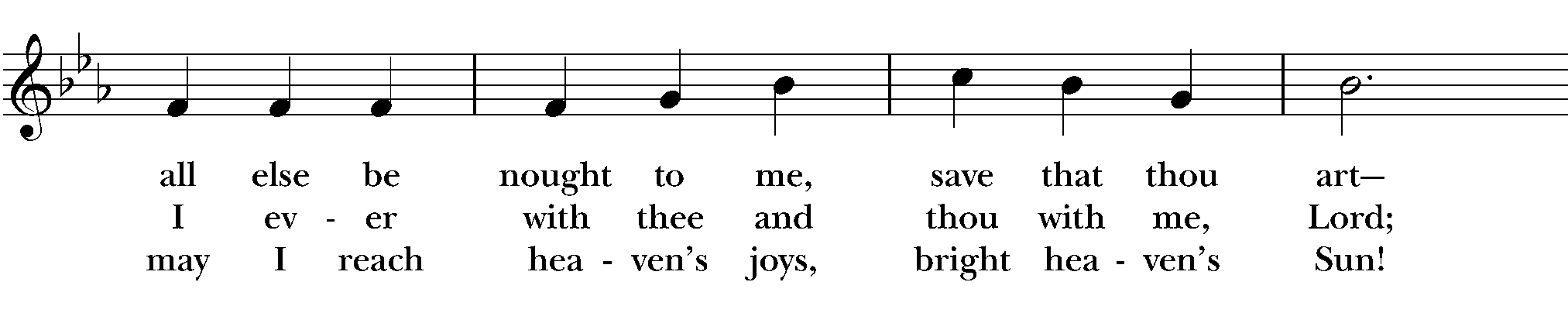 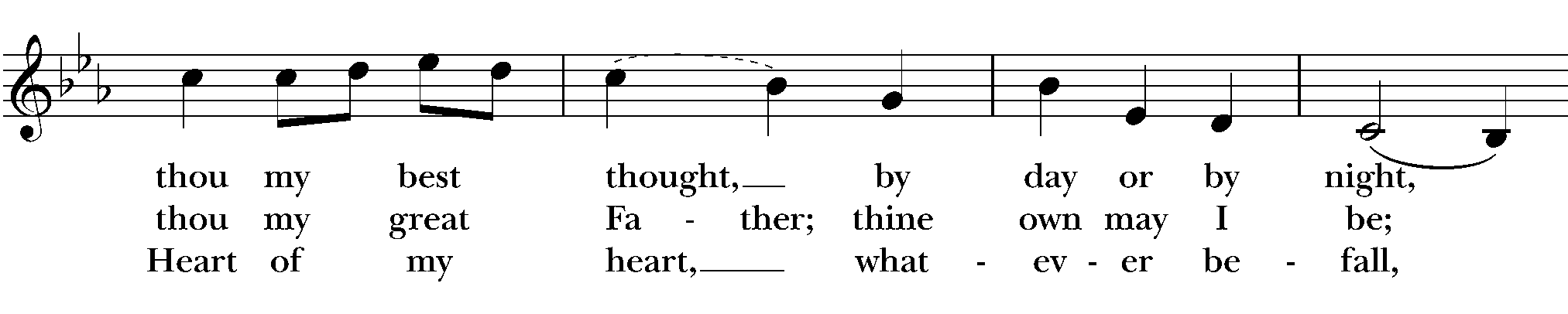 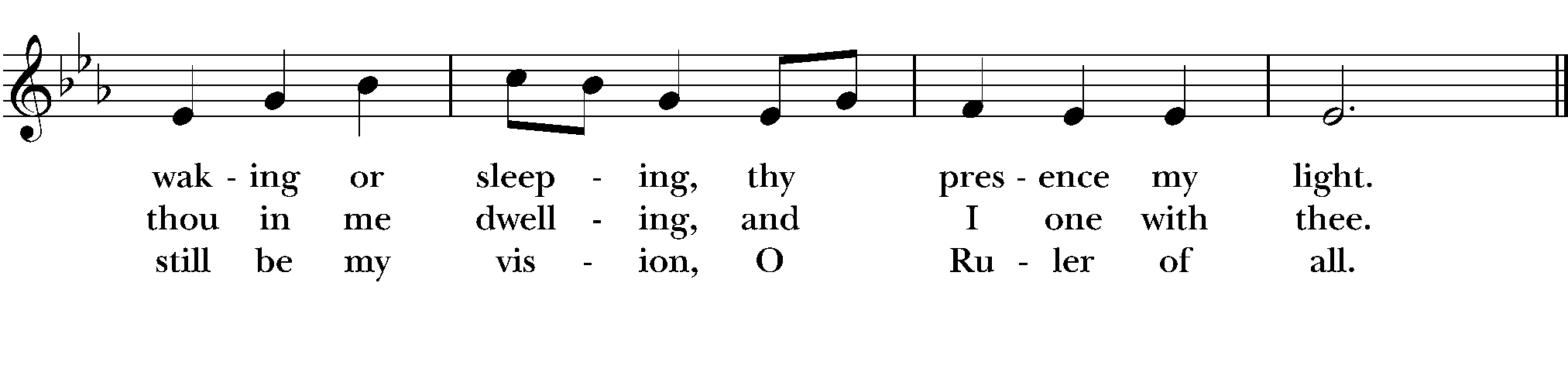 Gospel: Mark 4:35-41All stand.35On that day, when evening had come, [Jesus] said to them, “Let us go across to the other side.” 36And leaving the crowd behind, they took him with them in the boat, just as he was. Other boats were with him. 37A great windstorm arose, and the waves beat into the boat, so that the boat was already being swamped. 38But he was in the stern, asleep on the cushion; and they woke him up and said to him, “Teacher, do you not care that we are perishing?” 39He woke up and rebuked the wind, and said to the sea, “Peace! Be still!” Then the wind ceased, and there was a dead calm. 40He said to them, “Why are you afraid? Have you still no faith?” 41And they were filled with great awe and said to one another, “Who then is this, that even the wind and the sea obey him?”The Sermon (BCP p. 358)The Creed (BCP p. 358)All stand.We believe in one God,the Father, the Almighty,maker of heaven and earth,of all that is, seen and unseen.We believe in one Lord, Jesus Christ,the only Son of God,eternally begotten of the Father,God from God, Light from Light,true God from true God,begotten, not made,of one Being with the Father;through him all things were made.For us and for our salvationhe came down from heaven,was incarnate of the Holy Spirit and the Virgin Maryand became truly human.For our sake he was crucified under Pontius Pilate;he suffered death and was buried.On the third day he rose againin accordance with the Scriptures;he ascended into heavenand is seated at the right hand of the Father.He will come again in glory to judge the living and the dead,and his kingdom will have no end.We believe in the Holy Spirit, the Lord, the giver of life,who proceeds from the Father [and the Son],who with the Father and the Son is worshiped and glorified,who has spoken through the prophets.We believe in one holy catholic and apostolic Church.We acknowledge one baptism for the forgiveness of sins.We look for the resurrection of the dead,and the life of the world to come. Amen.The Prayers of the People (BCP p. 359)All remain standing.I ask your prayers for God’s people throughout the world; for our Bishop(s) ___________ ; for this gathering; and for all ministers and people.Pray for the Church.SilenceI ask your prayers for peace; for goodwill among nations; and for the well-being of all people.Pray for justice and peace.SilenceI ask your prayers for the poor, the sick, the hungry, the oppressed, and those in prison.Pray for those in any need or trouble.SilenceI ask your prayers for all who seek God, or a deeper knowledge of him.Pray that they may find and be found by him.SilenceI ask your prayers for the departed [especially __________ ].Pray for those who have died.Silence[Members of the congregation may ask the prayers or the thanksgivings of those presentI ask your prayers for ____________ .I ask your thanksgiving for _____________ .SilencePraise God for those in every generation in whom Christ has been honored [especially ____________whom we remember today].Pray that we may have grace to glorify Christ in our own day.SilenceThe Celebrant adds a concluding Collect.Confession of Sin (BCP p. 359)The Deacon or Celebrant saysLet us confess our sins against God and our neighbor.Silence may be kept.Minister and PeopleMost merciful God,we confess that we have sinned against youin thought, word, and deed,by what we have done,and by what we have left undone.We have not loved you with our whole heart;we have not loved our neighbors as ourselves.We are truly sorry and we humbly repent.For the sake of your Son Jesus Christ,have mercy on us and forgive us;that we may delight in your will,and walk in your ways,to the glory of your Name. Amen.The Priest stands and saysAlmighty God have mercy on you, forgive you all your sins through our Lord Jesus Christ, strengthen you in all goodness, and by the power of the Holy Spirit keep you in eternal life. Amen.The Peace (BCP p. 360)All stand.Then the Ministers and the People may greet one another in the name of the Lord.AnnouncementsBible Study meets 2nd and 4th Thursdays at 10:30 a.m., via Zoom.Zoom Coffee Hour following our service this morning can be joined at this  link: https://us02web.zoom.us/j/931317924We will with thanksgiving receive offerings of Nativity pledges and plate today. You can contribute by sending a check to the church or by using the "Give" button on our website, www.nativityonthehill.org.All who participate in this Holy Eucharist virtually receive the full benefits of the sacrament by coming with the intention of being united with Christ and one another. (BCP 457).The Holy CommunionOffertory Sentence (BCP p. 376)The Celebrant saysWalk in love, as Christ loved us and gave himself for us, an offering and sacrifice to God. Ephesians 5:2Offertory Hymn O Food to pilgrims given (O Welt, ich muss dich lassen) (H 309)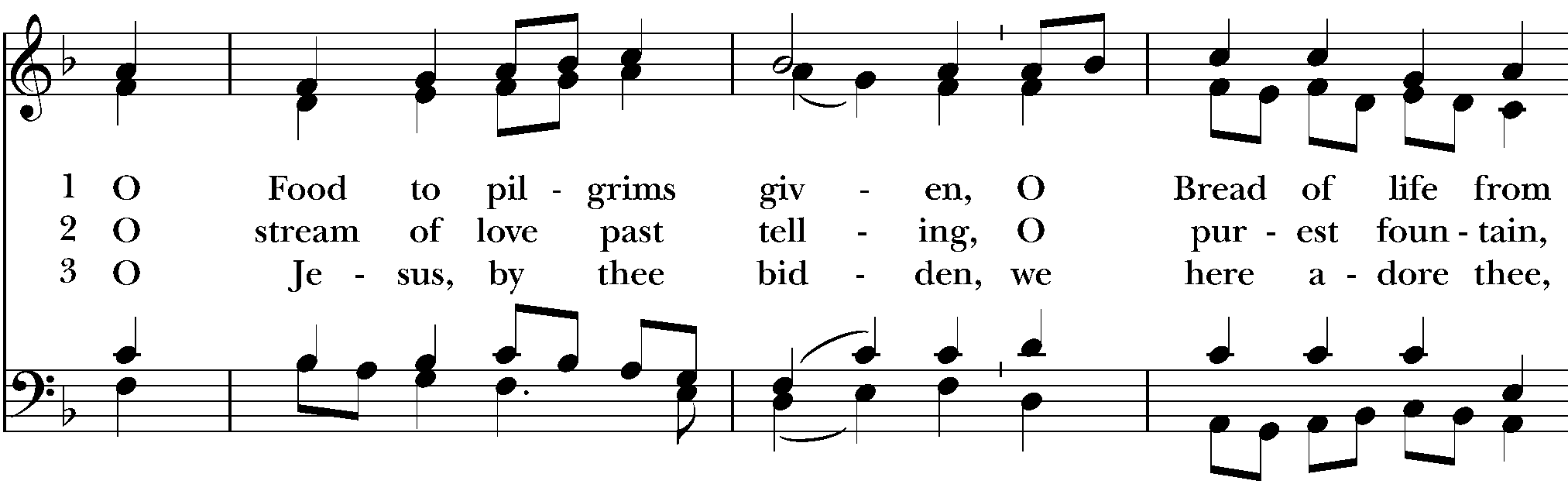 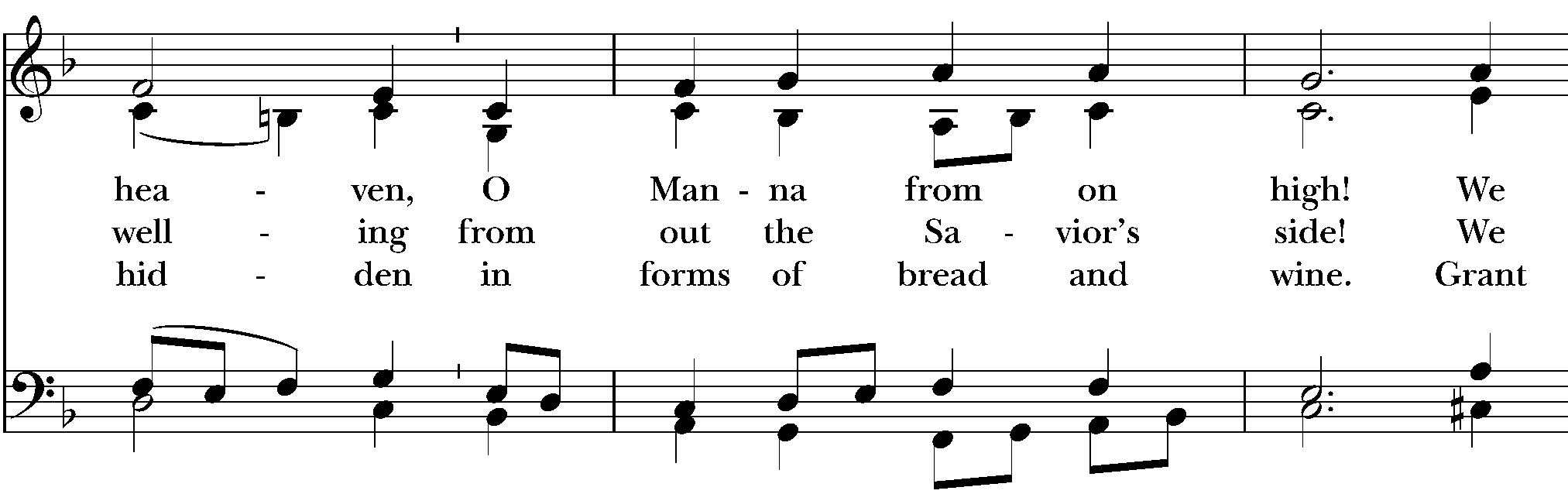 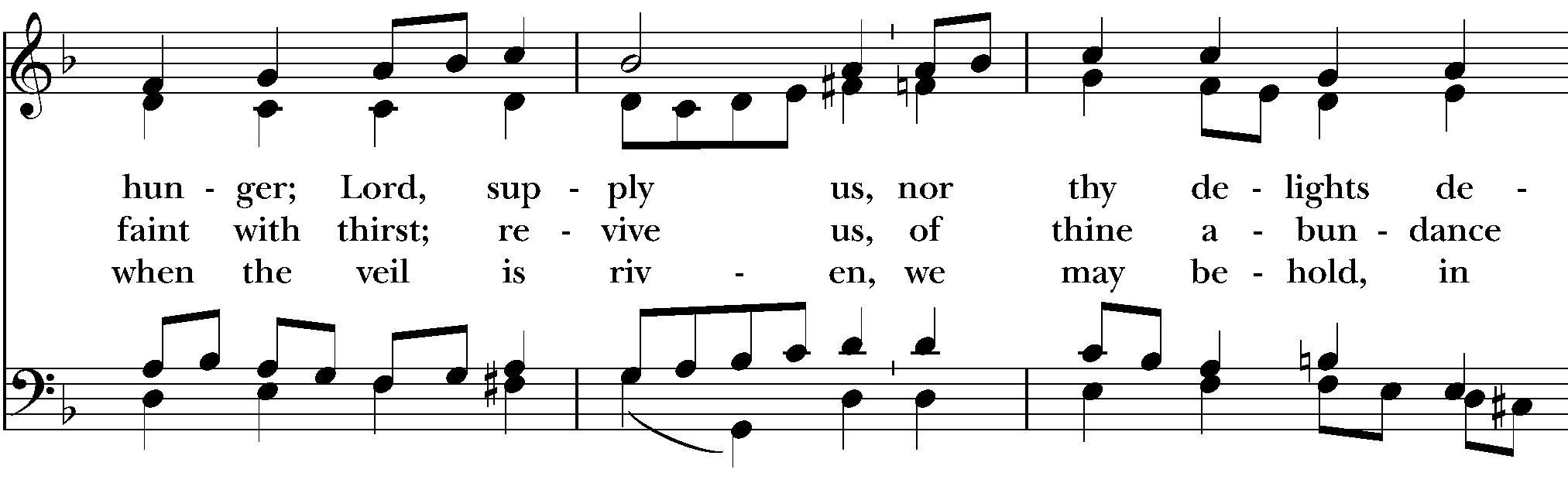 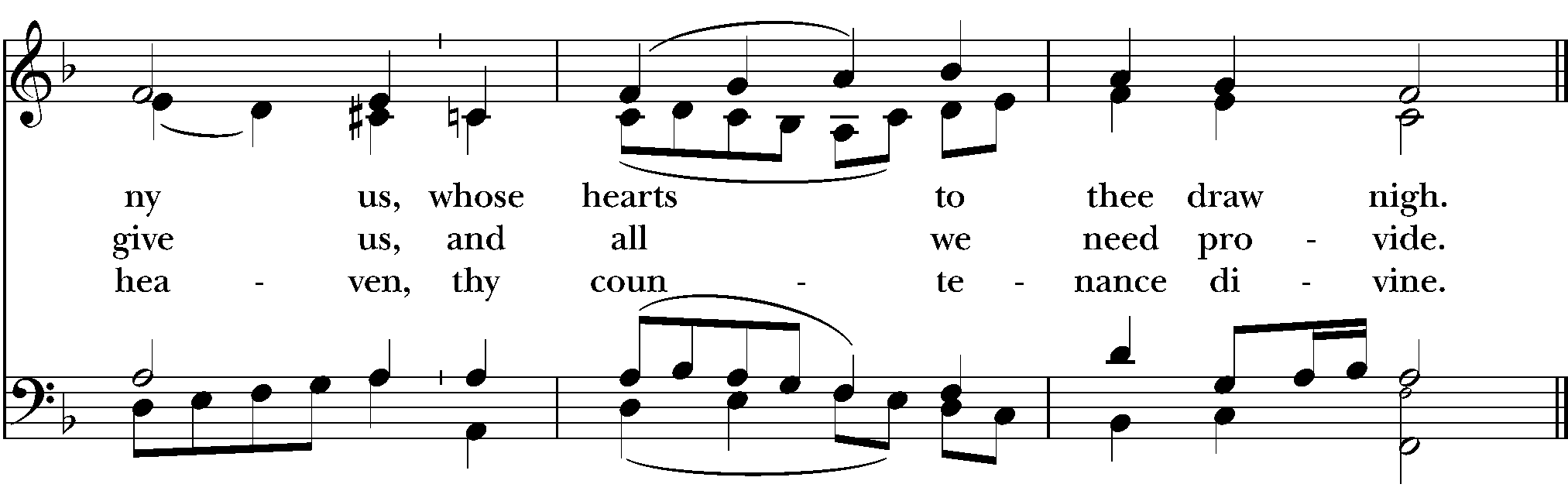 The Great ThanksgivingSursum Corda EOM1 11 Lift up your hearts Sursum corda (Hurd) Music for the EucharistThe People remain standing.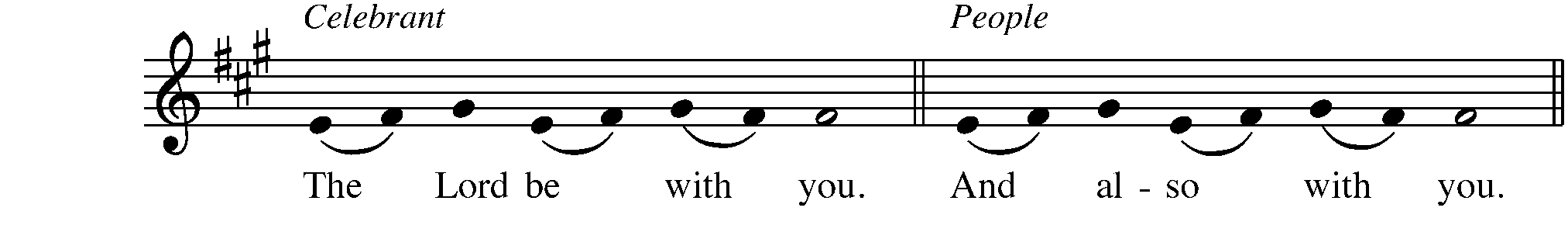 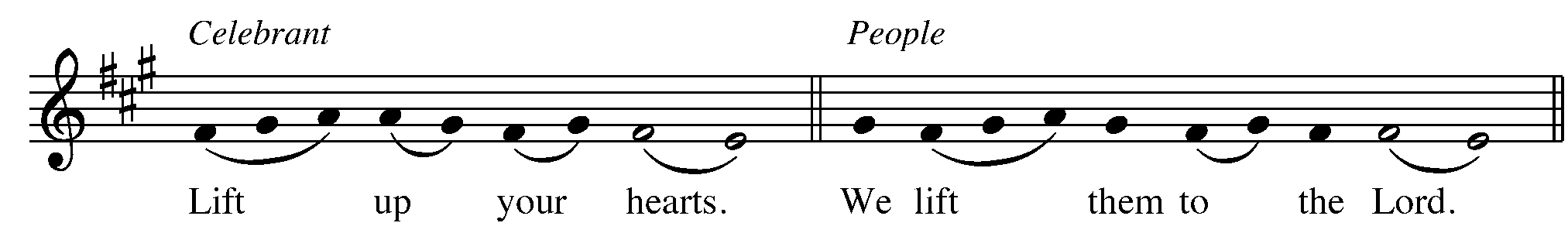 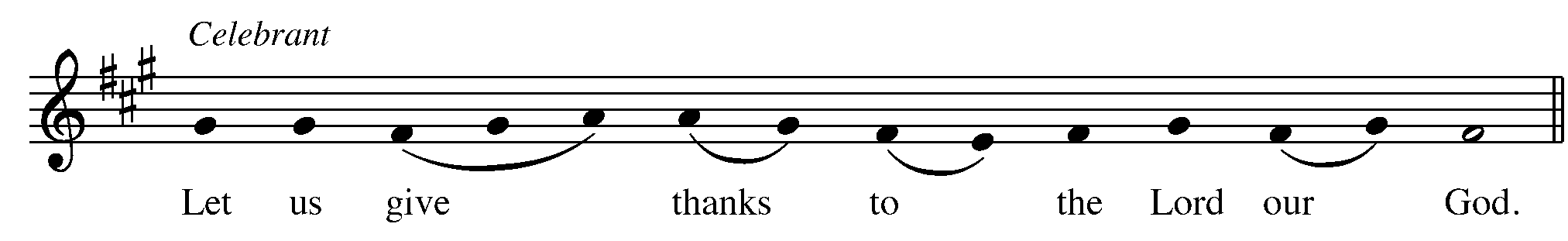 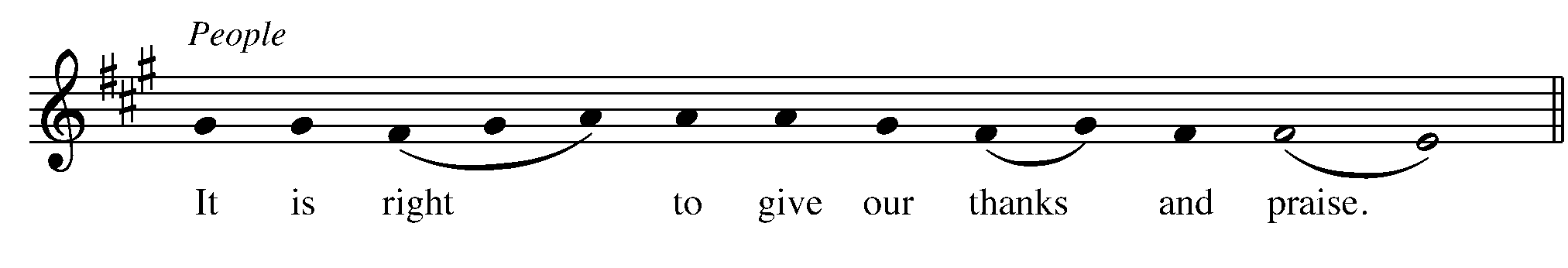 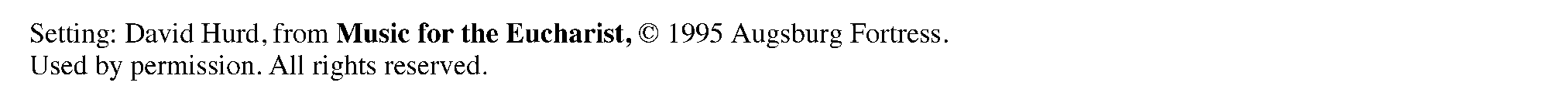 Proper PrefaceFor with your co-eternal Son and Holy Spirit, you are one God, one Lord, in Trinity of Persons and in Unity of Being: and we celebrate the one and equal glory of you, O Father, and of the Son, and of the Holy Spirit.Therefore, joining with Angels and Archangels and with the faithful of every generation, we lift our voices with all creation as we sing (say):Sanctus WLP 858 Holy, holy, holy (Folk/Pruner) (American folk melody)Celebrant and People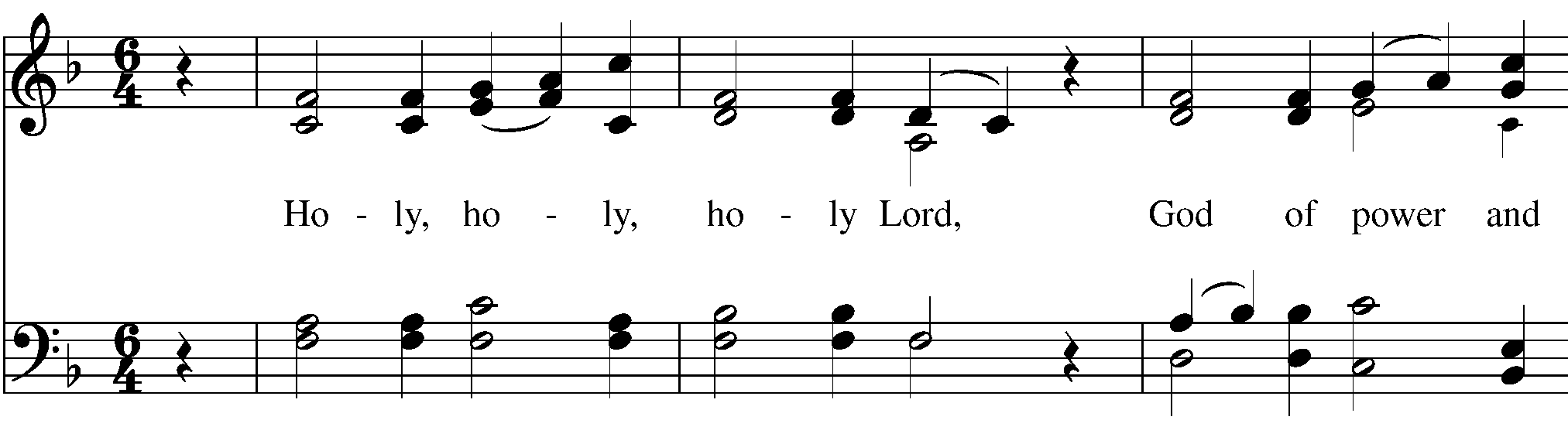 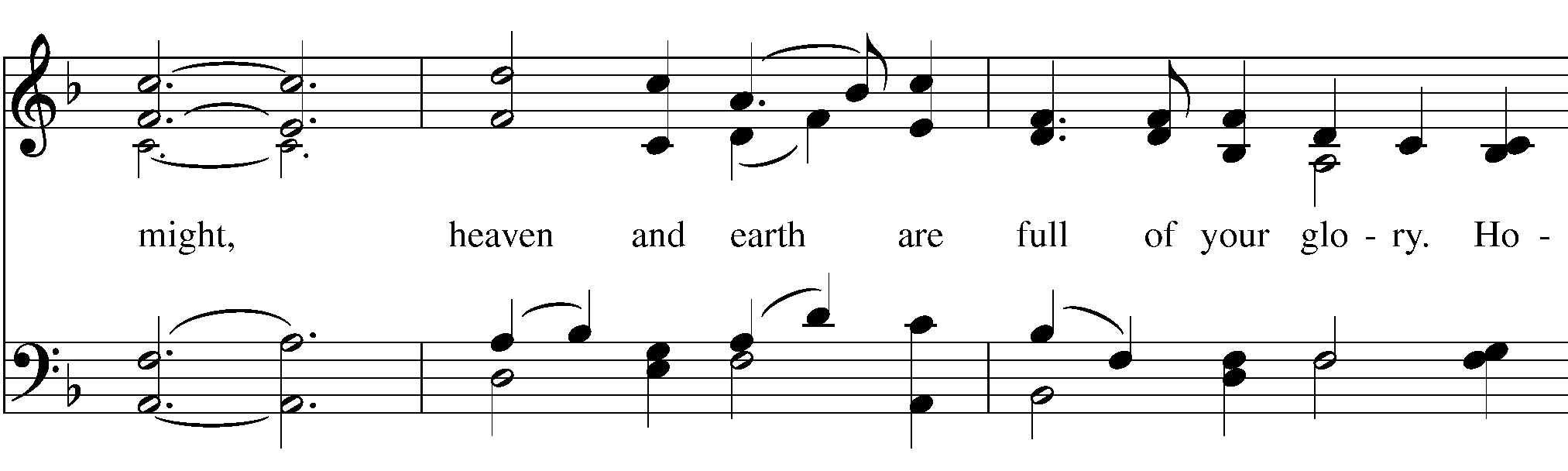 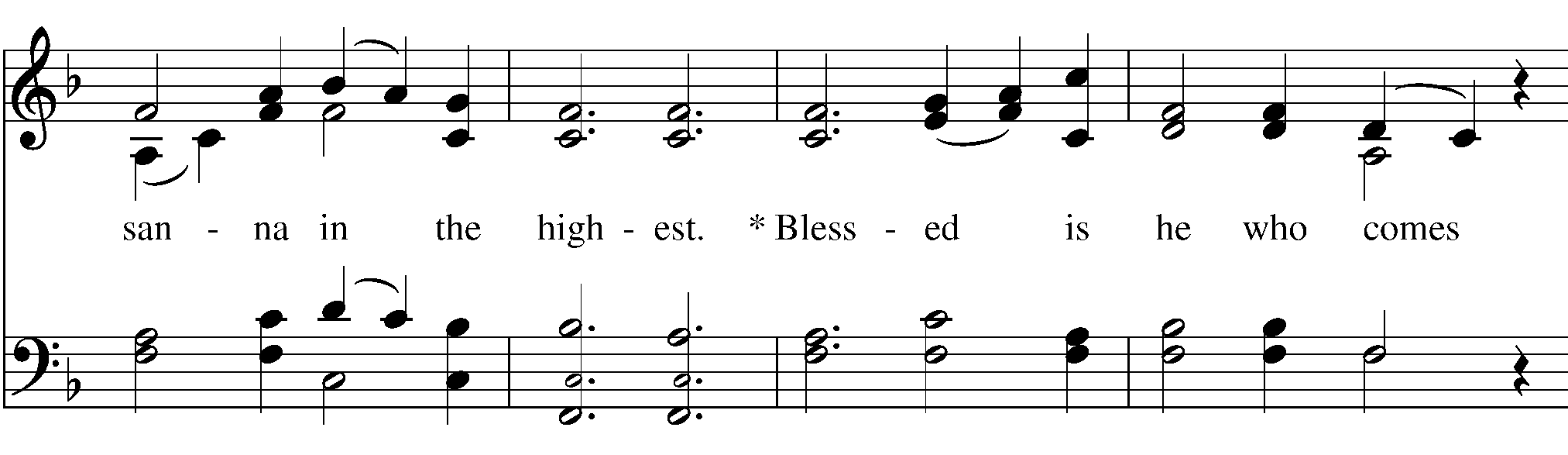 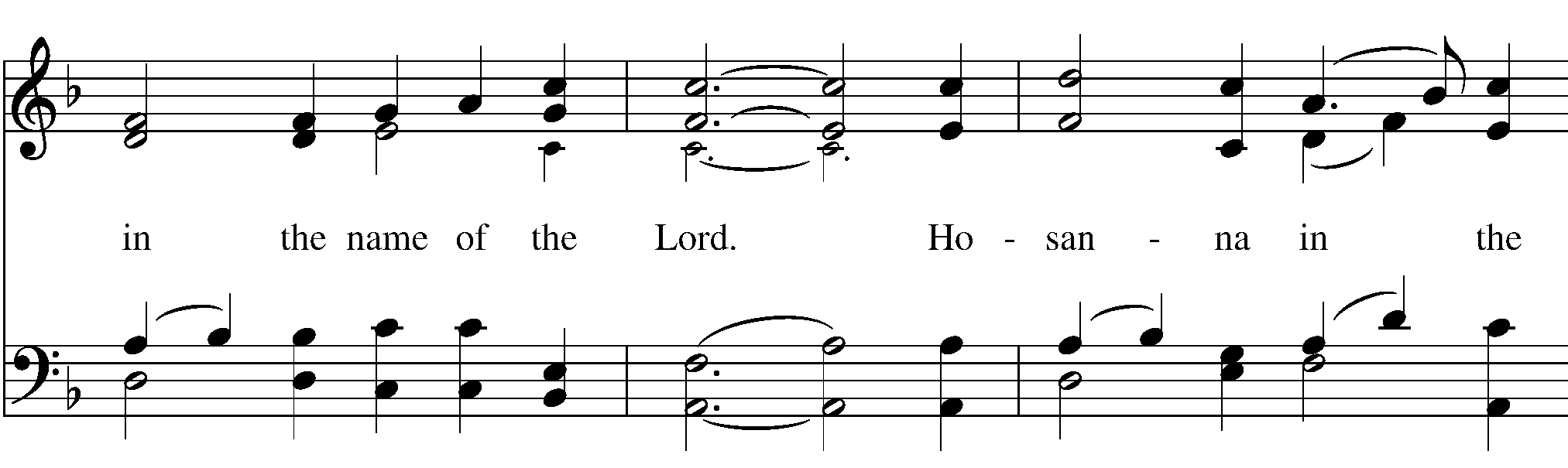 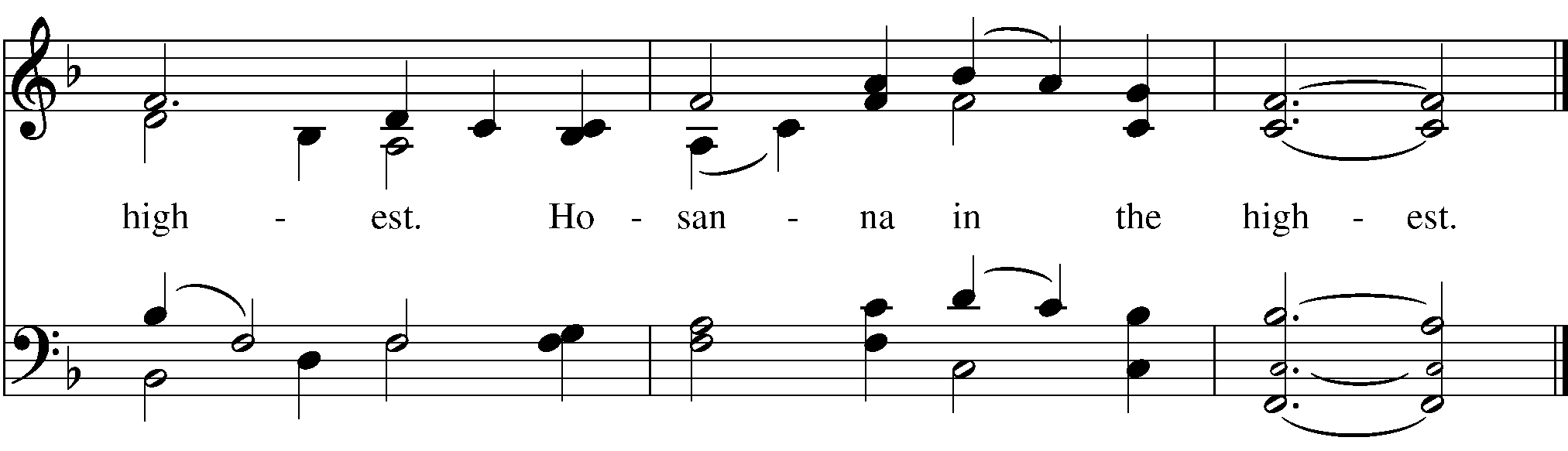 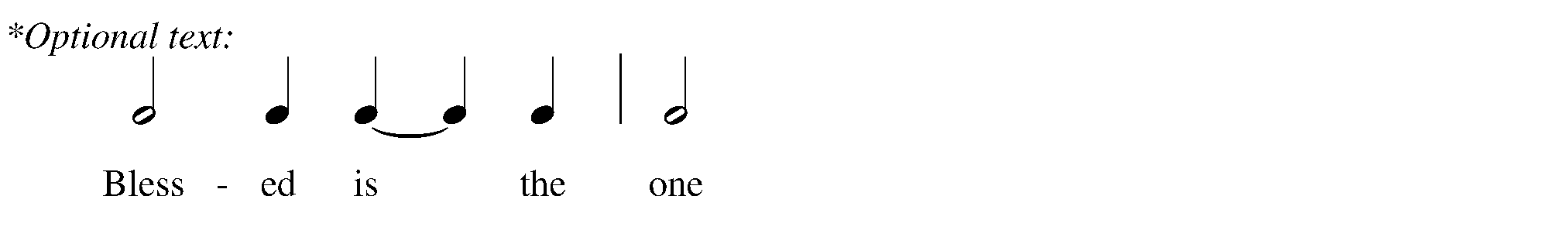 Words of InstitutionThe Celebrant continuesBlessed are you, gracious God,creator of the universe and giver of life.You formed us in your own imageand called us to dwell in your infinite love.You gave the world into our carethat we might be your faithful stewardsand show forth your bountiful grace.But we failed to honor your imagein one another and in ourselves;we would not see your goodness in the world around us;and so we violated your creation,abused one another,and rejected your love.Yet you never ceased to care for us,and prepared the way of salvation for all people.Through Abraham and Sarahyou called us into covenant with you.You delivered us from slavery,sustained us in the wilderness,and raised up prophetsto renew your promise of salvation.Then, in the fullness of time,you sent your eternal Word,made mortal flesh in Jesus.Born into the human family,and dwelling among us,he revealed your glory.Giving himself freely to death on the cross,he triumphed over evil,opening the way of freedom and life.On the night before he died for us,Our Savior Jesus Christ took bread,and when he had given thanks to you,he broke it, and gave it to his friends, and said:“Take, eat:This is my Body which is given for you.Do this for the remembrance of me.”As supper was ending, Jesus took the cup of wine,and when he had given thanks,he gave it to them, and said:“Drink this, all of you:This is my Blood of the new Covenant,which is poured out for you and for allfor the forgiveness of sins.Whenever you drink it,do this for the remembrance of me.”Therefore we proclaim the mystery of faith:Celebrant and PeopleChrist has died.Christ is risen.Christ will come again.Epiclesis S 142 Conclusion of the Eucharistic Prayer and AmenThe Celebrant continuesRemembering his death and resurrection,we now present to you from your creationthis bread and this wine.By your Holy Spirit may they be for usthe Body and Blood of our Savior Jesus Christ.Grant that we who share these giftsmay be filled with the Holy Spiritand live as Christ’s Body in the world.Bring us into the everlasting heritageof your daughters and sons,that with [__________ and] all your saints,past, present, and yet to come,we may praise your Name for ever.Through Christ and with Christ and in Christ,in the unity of the Holy Spirit,to you be honor, glory, and praise,for ever and ever. AMEN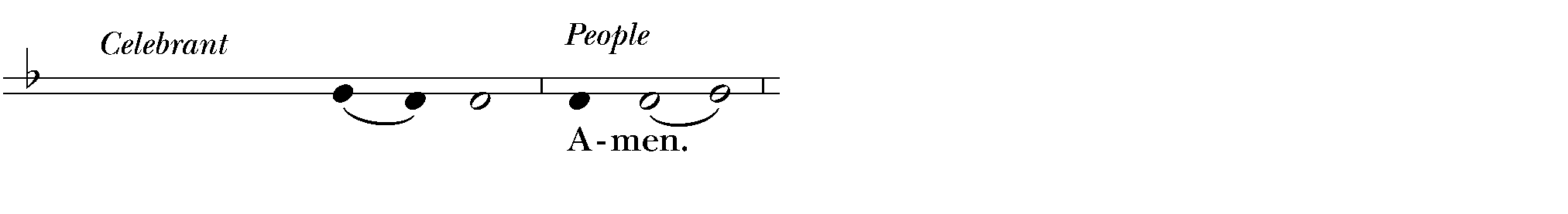 The Lord’s Prayer (BCP p. 363)As our Savior Christ has taught us, we now pray,People and CelebrantOur Father in heaven,hallowed be your Name,your kingdom come,your will be done, on earth as in heaven.Give us today our daily bread.Forgive us our sinsas we forgive those who sin against us.Save us from the time of trialand deliver us from evil.For the kingdom, the power,and the glory are yours,now and forever. Amen.The Breaking of the BreadFraction Anthem S 151 Christ our Passover (Peregrinus/Hurd) (BCP p. 364)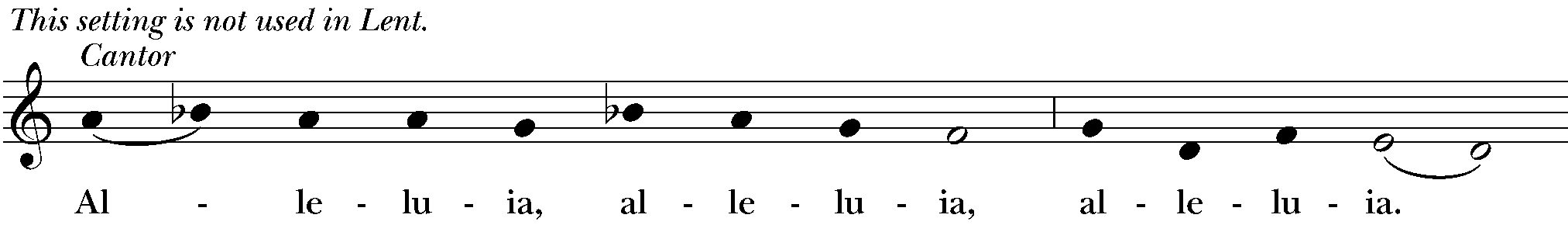 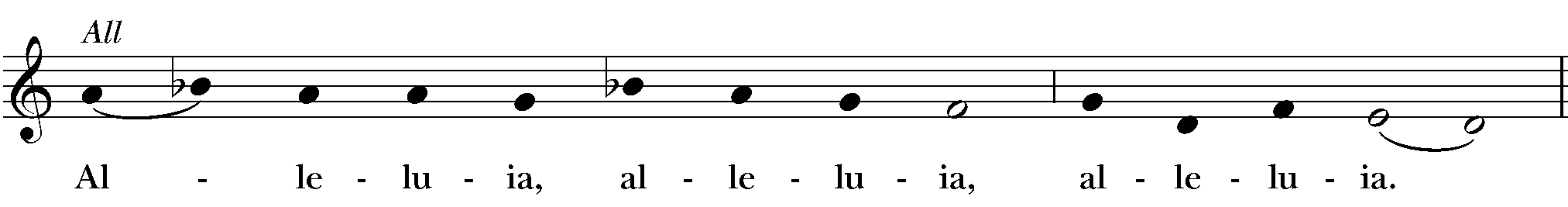 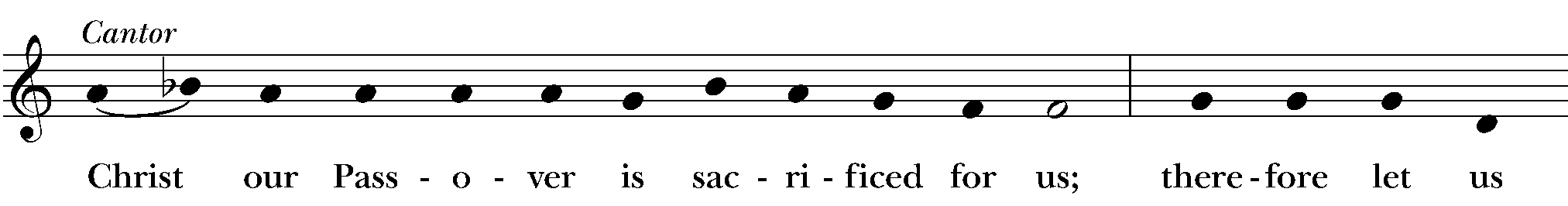 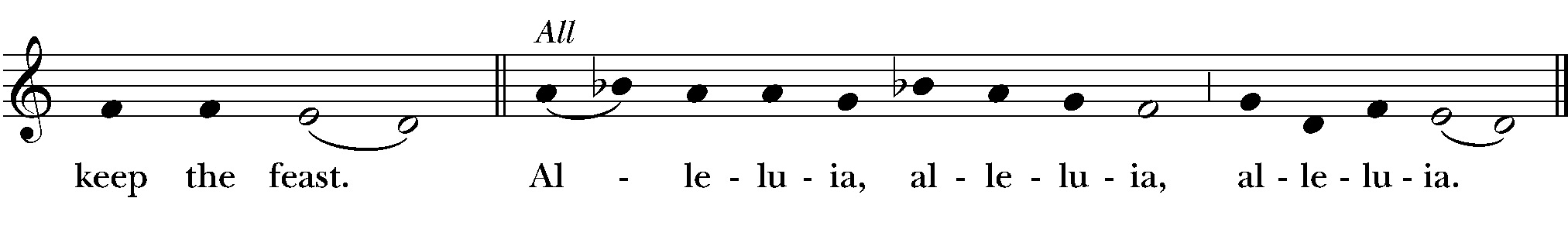 Invitation (BCP p. 364)The Celebrant saysThe Gifts of God for the People of God.Distribution (BCP p. 365)The ministers receive the Sacrament in both kinds, and then immediately deliver it to the people.The Bread and the Cup are given to the communicants with these wordsThe Body of Christ, the bread of heaven. [Amen.]The Blood of Christ, the cup of salvation. [Amen.]Communion Hymn Let thy Blood in mercy poured (Jesus, meine Zuversicht) (H 313)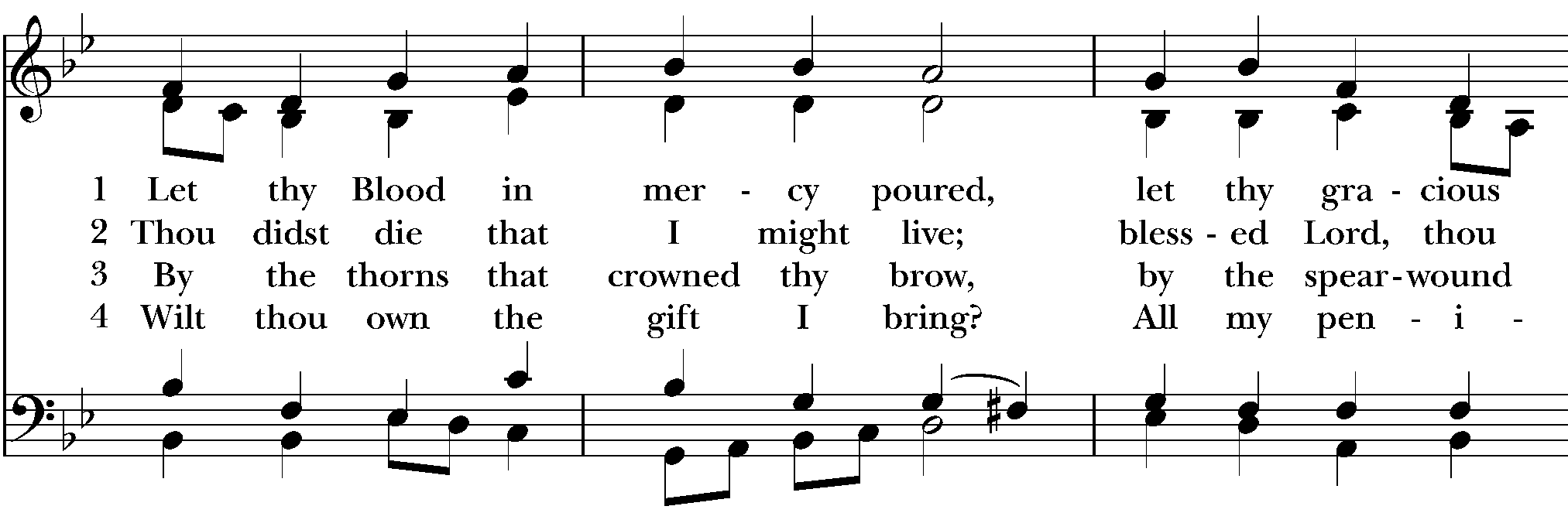 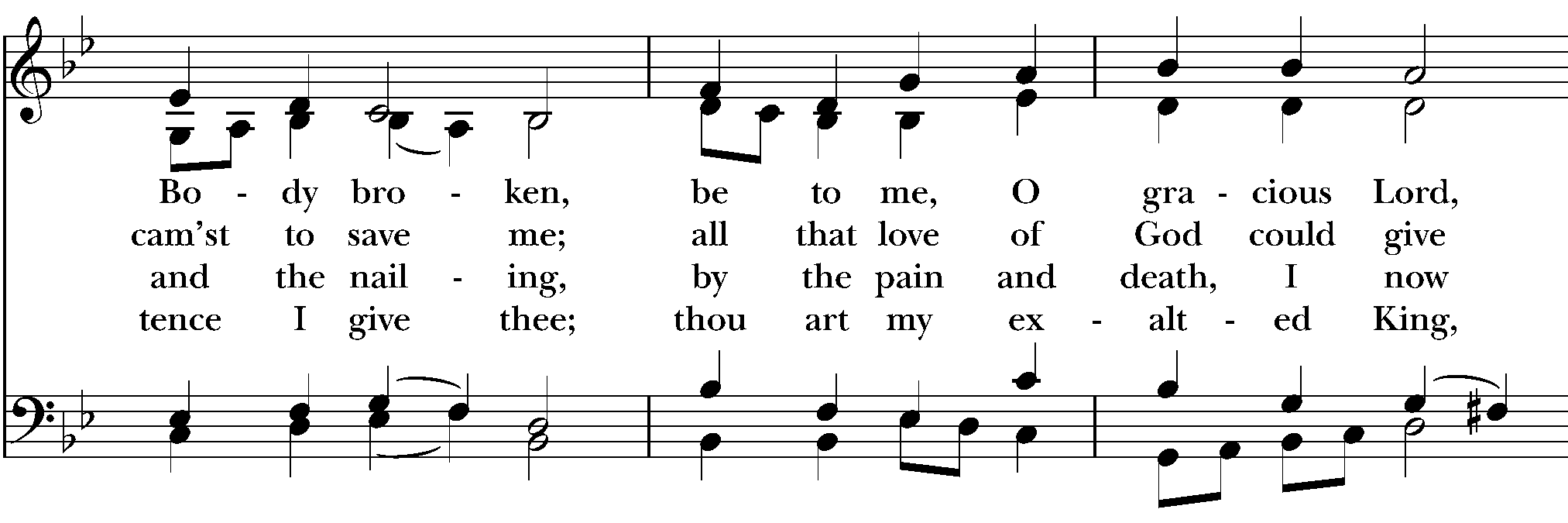 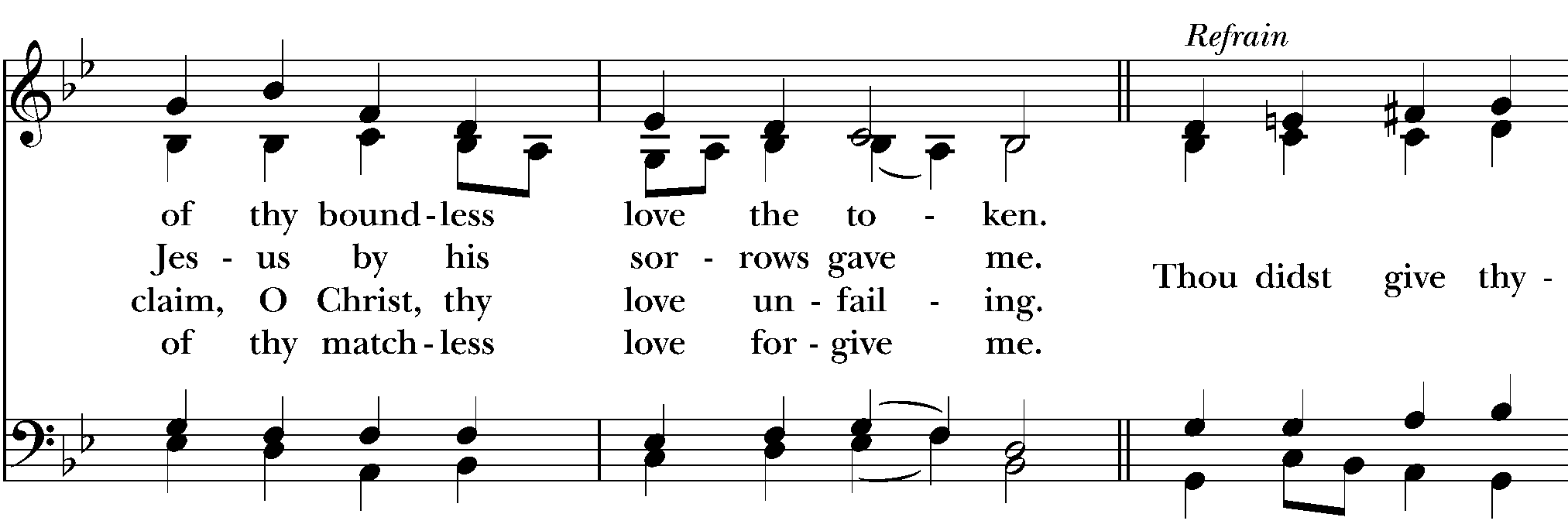 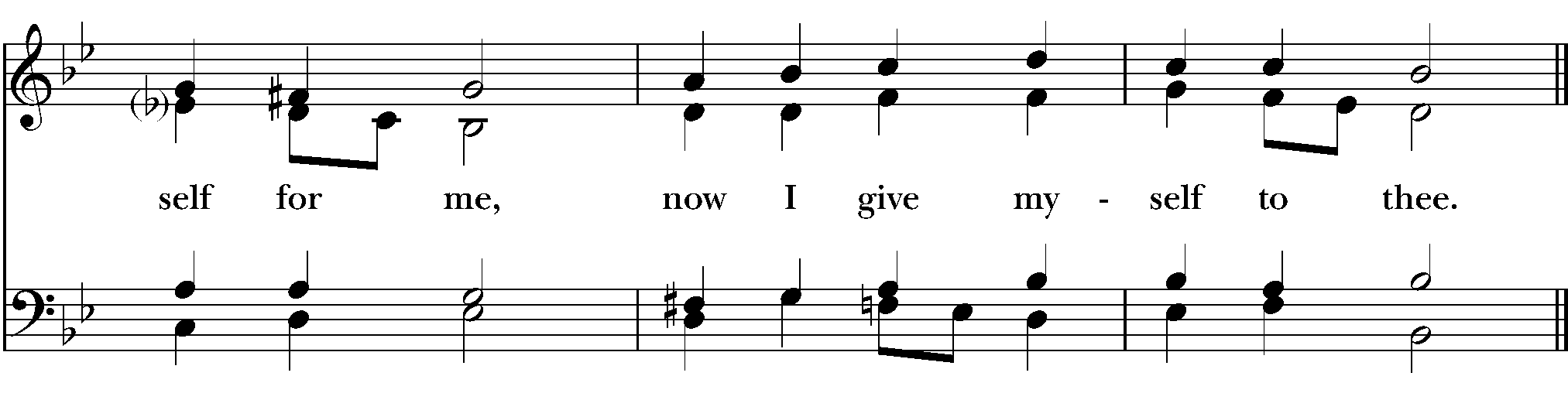 Post-Communion Prayer (BCP p. 365)After Communion, the Celebrant saysLet us pray.Celebrant and PeopleEternal God, heavenly Father,you have graciously accepted us as living membersof your Son our Savior Jesus Christ,and you have fed us with spiritual foodin the Sacrament of his Body and Blood.Send us now into the world in peace,and grant us strength and courageto love and serve youwith gladness and singleness of heart;through Christ our Lord. Amen.Blessing (BCP p. 366)The Priest blesses the people, sayingThe Wisdom of Godthe Love of Godand the Grace of Godstrengthen youto be Christ’s hands and heart in this world,in the name of the Holy Trinity. Amen.Birthday BlessingO God, our times are in your hand: Look with favor, we
pray, on your servant N. as he begins another year. Grant
that he may grow in wisdom and grace, and strengthen his
trust in your goodness all the days of his life; through Jesus
Christ our Lord. Amen.Post-Communion Hymn Joyful, joyful, we adore thee (Hymn to Joy) (H 376)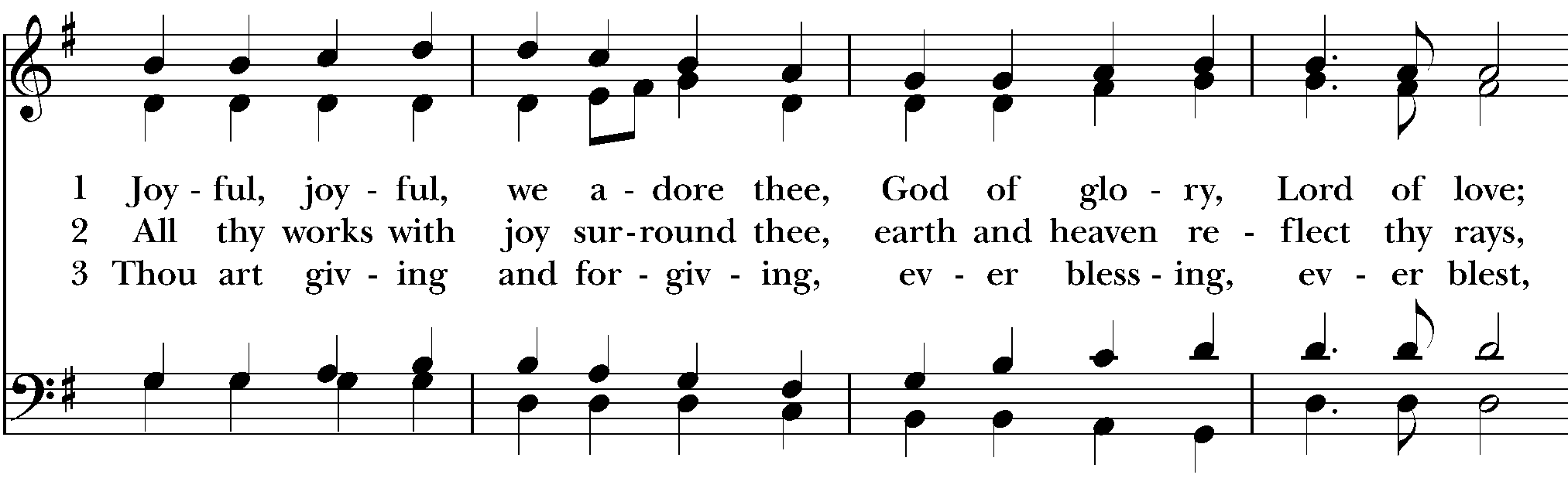 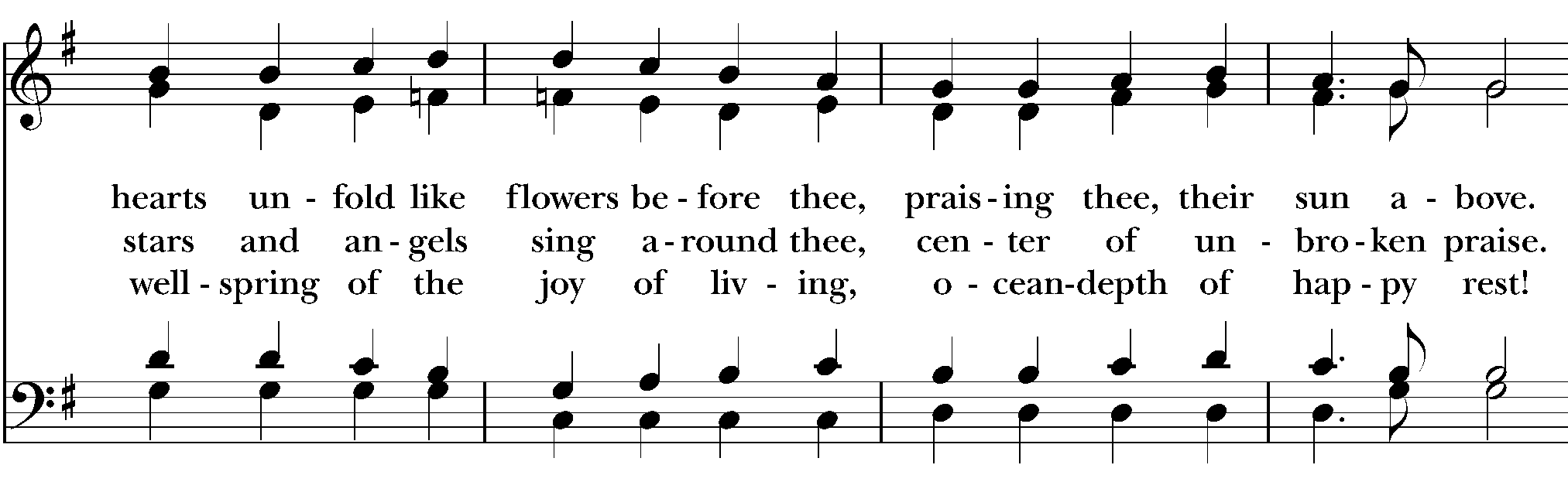 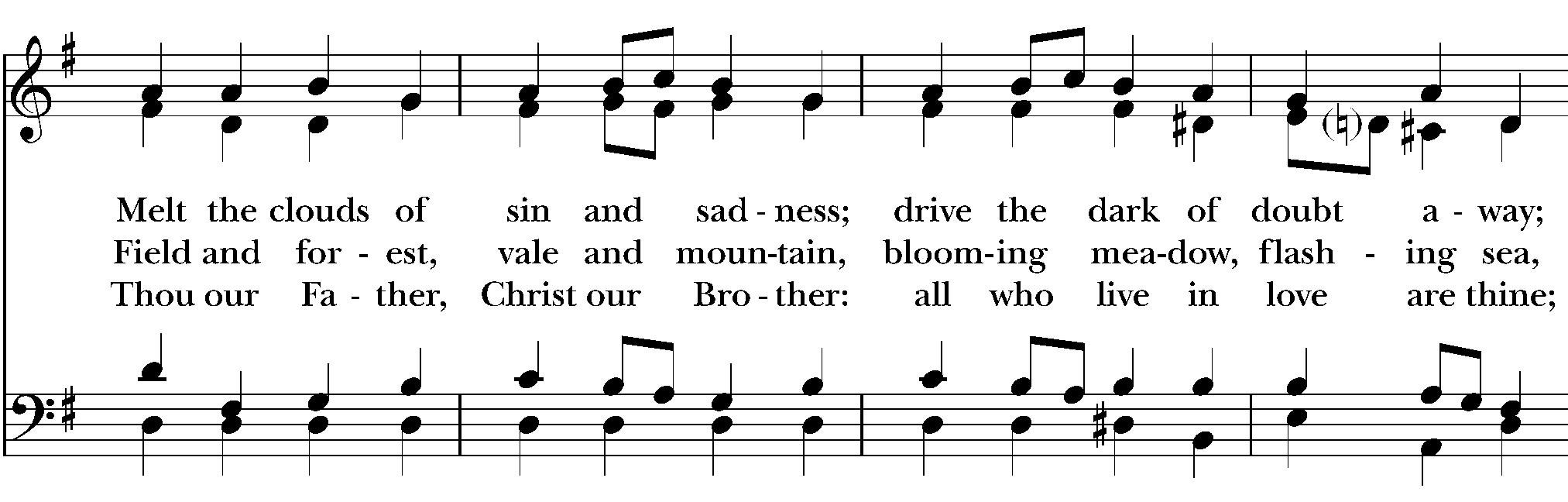 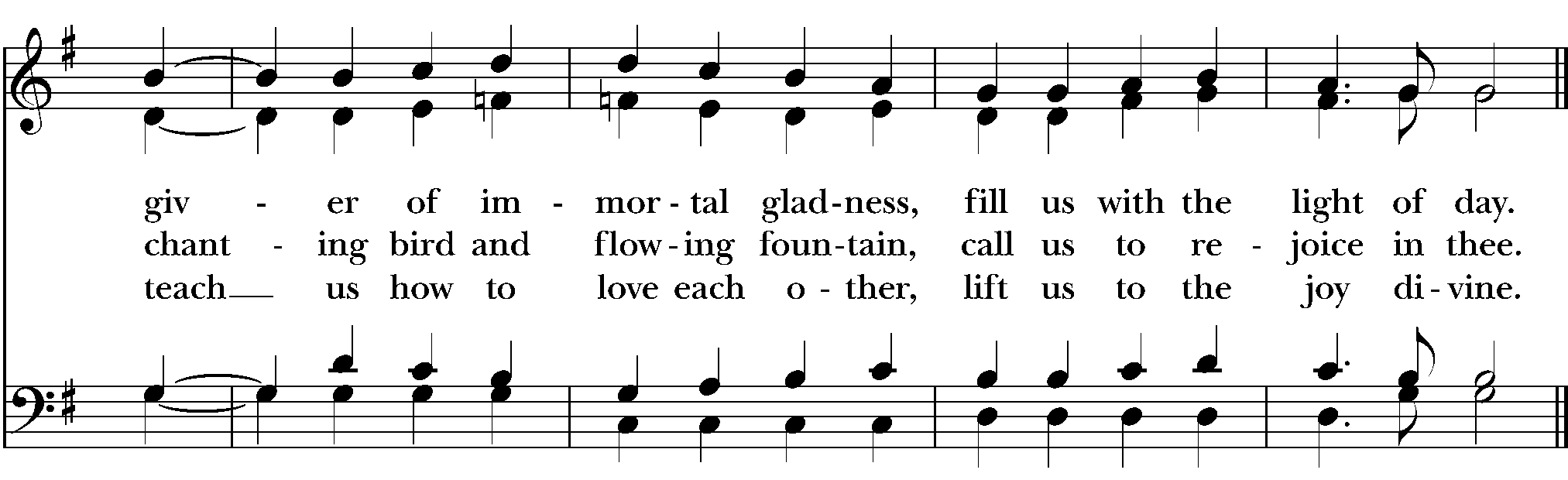 Dismissal (BCP p. 366)POSTLUDEFrom riteplanning.com.Copyright © 2021 Church Publishing Inc. All rights reserved.Blessed be God: Father, Son, and Holy Spirit.PeopleAnd blessed be his kingdom, now and for ever. Amen.CelebrantGod be with you.PeopleAnd also with you.CelebrantLet us pray.ReaderThe Word of the Lord.PeopleThanks be to God.ReaderThe Word of the Lord.PeopleThanks be to God.DeaconThe Holy Gospel of our Savior Jesus Christ according to Mark.PeopleGlory to you, Lord Christ.DeaconThe Gospel of our Savior.PeoplePraise to you, Lord Christ.CelebrantThe peace of the Lord be always with you.PeopleAnd also with you.CelebrantThe Lord be with you.PeopleAnd also with you.CelebrantLift up your hearts.PeopleWe lift them to the Lord.CelebrantLet us give thanks to the Lord our God.PeopleIt is right to give our thanks and praise.CelebrantIt is truly right, and good and joyful, to give you thanks, all-holy God, source of life and fountain of mercy.Let us go forth into the world, rejoicing in the power of the Spirit.PeopleThanks be to God.